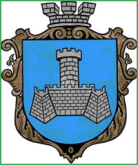 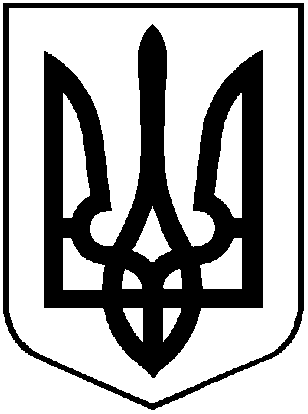 УКРАЇНАХМІЛЬНИЦЬКА МІСЬКА РАДАВІННИЦЬКОЇ ОБЛАСТІВиконавчий комітетР І Ш Е Н Н Я   від  22 листопада  2018 року                                                                №473Про надання дозволу на влаштуванняіндивідуального опалення квартири гр. Новіковій Марії Іванівні 	Розглянувши заяву гр. Новікової Марії Іванівни, прож. по вул.Котляревського84 кв. 6 на влаштування індивідуального опалення квартири, враховуючи,що в даному житловому будинку половина квартир облаштована індивідуальним опаленням, керуючись ст. 31, 59 Закону України “Про місцеве самоврядування в Україні”, виконком Хмільницької міської  радиВИРІШИВ1.   Дозволити гр.Новіковій Марії Іванівні, прож. по вул.Котляревського84 кв. 6влаштування індивідуального опалення квартири. 2.   Зобов’язати замовника :2.1 Розробити технічну документацію та погодити її у встановленому законом порядку.2.2До виконання робіт приступити після отримання дозволу на виконання даних робіт.3. Контроль за виконанням цього рішення покласти на заступника міського головиз питань діяльності виконавчих органів міської ради Загіку В.М.В.о міського голови,секретар міської ради                                                    П.В. Крепкий